DIAMOND PREMIUM HOTEL & SPA 2020 SUMMER FACT SHEET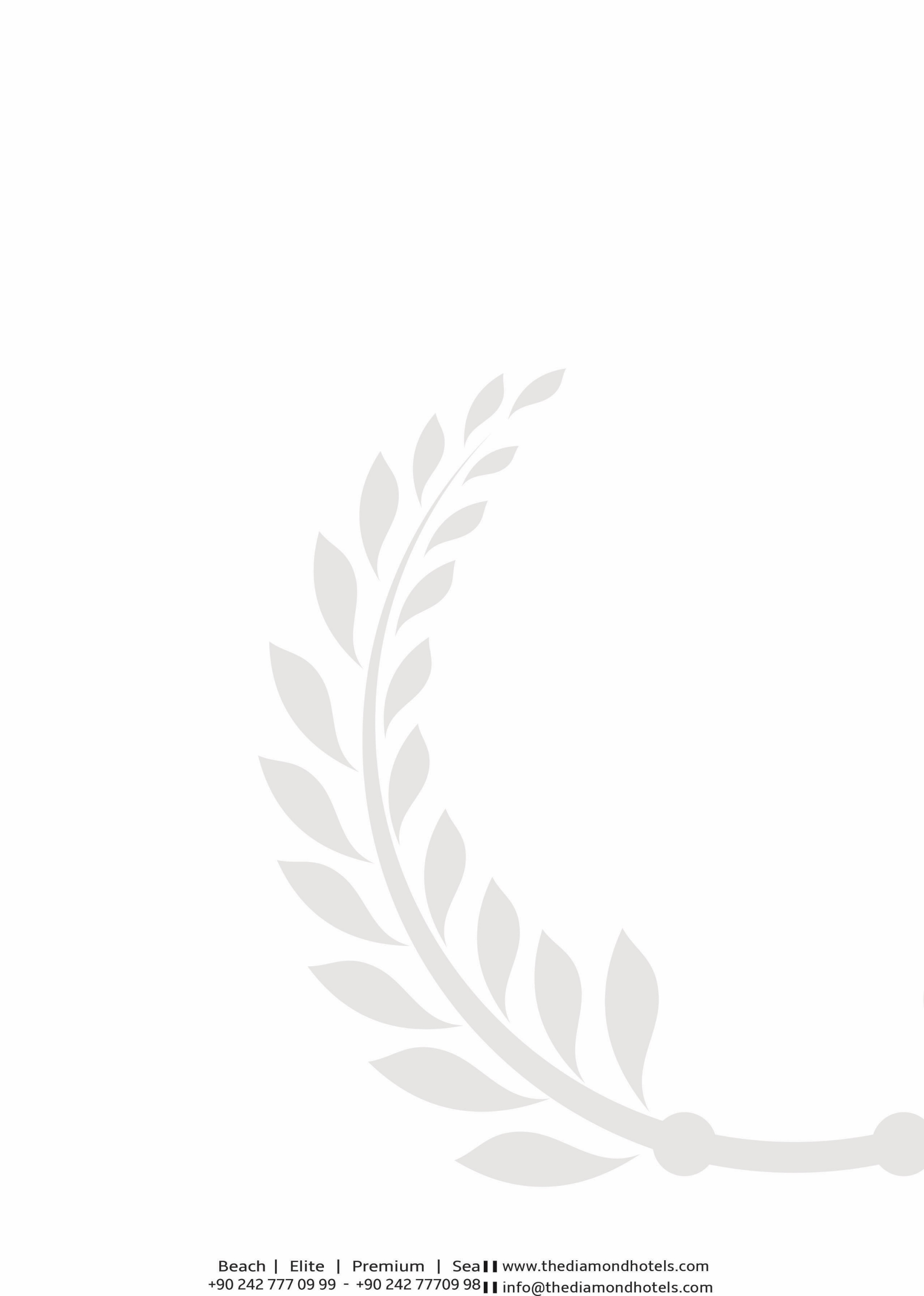 Pets are not allowed.Credit Cards; Euro, master, visaFor children between 04 – 12 years old  (Mini Club),Weekly special birthday parties,Special Daily activities for children,Cartoon channel on TV at rooms,Formula chair for baby,Baby stroller (Charge),Babysitter (Except mini Club hours, First Hour 25 Euro , after 1 hour 10 Euro each hour.),Opening times of the Mini Club change depends on season,DIAMOND PREMIUM HOTEL & SPA 2020 SUMMER ALL INCLUSIVE CONSEPTAll drinks are served at the table. The main restaurant has also a hot beverage corner.In the Main Restauran with diet buffet and live cooking corners.Breakfast,lunch and dinner in buffet style at the main restaurant.The Diamond Hotels reserves the right to make any changes in the concept without informing second and third person / companiesGENERAL INFORMATIONGENERAL INFORMATIONCompany: Özden Tur. Yat. İnş. Tic. Kuy. A.Ş.Season: 9 MonthCategory: 5 *Surface: 26.000 m2Pension: Ultra All InclusiveNumber of Rooms: 496Opening Year: 2015Number of Floors/Elevators: 7 Floors – 5 ElevatorsGeneral Coordinator:Mr. Yusuf CİNSales & Marketing Manager: Mrs. Ömür TİKNİZE-Mail: gm@thediamondhotels.comE-Mail: sales@thediamondhotels.comCONTACT INFORMATIONCONTACT INFORMATIONAddress: Titreyengöl Mevkii,07600 Side / Antalya - TürkiyeFax:  0090 242 777 09 98Telephone:  0090 242 777 09 99E-Mail: info@thediamondhotels.comÇall Center:  0090 24207770990Web Site: www. thediamondhotels.comDISTANCESAirport Antalya: 70 kmTransportation Resources: VIP transfer, Bus, Taxi ( Antalya, Side, Manavgat)Side City - Center: 7 kmDistance to Beach: 250 m  private beachManavgat City Center: 5 kmBeach: Sand and pebble BeachWELCOMINGWelcoming all guests at the receptionAppropriate arrangements for disabled guests in public areasDuring Check / RefreshmentsRESTAURANTSBARS1 open buffet main restaurant, 2 A la Carte restaurants, 2 snack restaurants, 1 patisserie,Main Restaurant has a capacity of 800 guests inside (air conditioning), 400 outdoor and in a total capacity of 1200 guests.2 A la Carte Restaurants Sultan (100 person capacity) and  Carpaccio (80 Person capacity)Vendome Bar Inside1 open buffet main restaurant, 2 A la Carte restaurants, 2 snack restaurants, 1 patisserie,Main Restaurant has a capacity of 800 guests inside (air conditioning), 400 outdoor and in a total capacity of 1200 guests.2 A la Carte Restaurants Sultan (100 person capacity) and  Carpaccio (80 Person capacity)Terrace BarOutside1 open buffet main restaurant, 2 A la Carte restaurants, 2 snack restaurants, 1 patisserie,Main Restaurant has a capacity of 800 guests inside (air conditioning), 400 outdoor and in a total capacity of 1200 guests.2 A la Carte Restaurants Sultan (100 person capacity) and  Carpaccio (80 Person capacity)Petit BarInside1 open buffet main restaurant, 2 A la Carte restaurants, 2 snack restaurants, 1 patisserie,Main Restaurant has a capacity of 800 guests inside (air conditioning), 400 outdoor and in a total capacity of 1200 guests.2 A la Carte Restaurants Sultan (100 person capacity) and  Carpaccio (80 Person capacity)Be Amazing Bar	InsideInside1 open buffet main restaurant, 2 A la Carte restaurants, 2 snack restaurants, 1 patisserie,Main Restaurant has a capacity of 800 guests inside (air conditioning), 400 outdoor and in a total capacity of 1200 guests.2 A la Carte Restaurants Sultan (100 person capacity) and  Carpaccio (80 Person capacity)Pool Bar Outside1 open buffet main restaurant, 2 A la Carte restaurants, 2 snack restaurants, 1 patisserie,Main Restaurant has a capacity of 800 guests inside (air conditioning), 400 outdoor and in a total capacity of 1200 guests.2 A la Carte Restaurants Sultan (100 person capacity) and  Carpaccio (80 Person capacity)Corner Bar & SnackOutside1 open buffet main restaurant, 2 A la Carte restaurants, 2 snack restaurants, 1 patisserie,Main Restaurant has a capacity of 800 guests inside (air conditioning), 400 outdoor and in a total capacity of 1200 guests.2 A la Carte Restaurants Sultan (100 person capacity) and  Carpaccio (80 Person capacity)Patisserie & BistroInsideDress code is required in all restaurants.Disco BarInside•Beach Bar & SnackOutsideGENERAL ROOM FACILITIESGENERAL ROOM FACILITIESTotal number of rooms: 496	Total number of beds: 1200Total number of rooms: 496	Total number of beds: 1200Total number of rooms: 496	Total number of beds: 1200Total number of rooms: 496	Total number of beds: 1200Total number of rooms: 496	Total number of beds: 1200Total number of rooms: 496	Total number of beds: 1200Total number of rooms: 496	Total number of beds: 1200Total number of rooms: 496	Total number of beds: 1200Total number of rooms: 496	Total number of beds: 1200Total number of rooms: 496	Total number of beds: 1200Total number of rooms: 496	Total number of beds: 1200ROOM SPECIFICATIONS364 +  (4 Handicap)364 +  (4 Handicap)364 +  (4 Handicap)59592727274242ROOM SPECIFICATIONSMin.1 Pers. - Max. 3 Pers.Min.1 Pers. - Max. 3 Pers.Min.1 Pers. - Max. 3 Pers.Min.2 Pers. - Max. 4 Pers.Min.2 Pers. - Max. 4 Pers.Min.2 Pers. - Max. 4 Pers.Min.2 Pers. - Max. 4 Pers.Min.2 Pers. - Max. 4 Pers.Min.1 Pers. - Max. 2 Pers.Min.1 Pers. - Max. 2 Pers.ROOM SPECIFICATIONS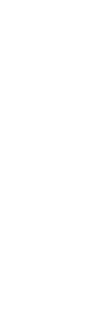 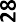 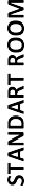 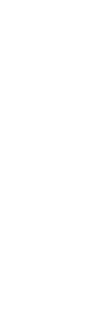 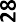 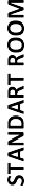 FAMILY ROOM 22 BATH ROOM 56 M2FAMILY ROOM 22 BATH ROOM 56 M2FAMILY ROOM 11 BATH ROOM 54 M2FAMILY ROOM 11 BATH ROOM 54 M2FAMILY ROOM 11 BATH ROOM 54 M2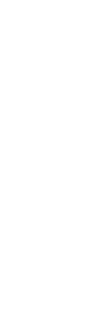 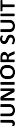 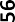 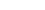 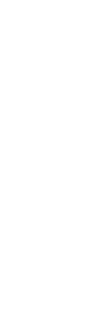 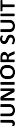 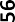 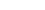 FreeFreeChargeFreeChargeFreeChargeChargeFreeChargeSlippers√√√√√Bathtub----------Safe Box√√√√√Direct dial phone√√√√√Hair dryer√√√√√WC√√√√√Shower cabin√√√√√Bathrobe√√√√√LED TV (Satellite)31”31”31”31”31”Boiler√√√√√Mini Bar√√√√√Air condition√√√√√                Balcony√√√√√Parquet√√√√√Fire Detectors√√√√√Room Services√√√√√Room Cleaning (Daily)√√√√√HONEYMOON SERVICESHONEYMOON SERVICESHONEYMOON SERVICESHONEYMOON SERVICESHONEYMOON SERVICESHONEYMOON SERVICESSERVICEFREECHARGESERVICEFREECHARGEFlower arrangements√Breakfast served in the room the day after arrival√Special room decoration√Fruit basket and one bottle of Wine√Complimentary dinner in a desired A la Carte restaurant√Room Services√OTHER SERVICESOTHER SERVICESOTHER SERVICESOTHER SERVICESOTHER SERVICESOTHER SERVICESSERVICEFREECHARGESERVICEFREECHARGEMarket√Men & Women’s Hairstyling Saloon√Rent a car√Boutique√Wi-Fi on common areas and Rooms√Jewellery√Eyeglasses Store√Wheelchair√Doctor and nurse√Photographer√Laundry and dry cleaning√Baby stroller√Special celebration and organisation√Leather& Bag Store√Fax√Game Center√Sunbeds (at the pool and on the beach)√Towels (With Deposit )√ENTERTAINMENT6 days a week daily and evening entertainment activities are on your choice.FREE ACTIVITY AREASGECE AKTİVİTELERİFitness Center (80 m2) min. 16 yearsLive musicWater Slides (01.05.2019 – 15.10.2019) Professional shows at the amphitheaterTable TennisAfter Show activitiesGamesNight ClubBilliard (With Charge)DAYTIME SPOR ACTIVITIESDAYTIME SPOR ACTIVITIESDAYTIME SPOR ACTIVITIESDAYTIME SPOR ACTIVITIESDAYTIME SPOR ACTIVITIESDAYTIME SPOR ACTIVITIESACTIVITIESFREECHARGEACTIVITIESFREECHARGEDart√Boccia√Water Gym√Beach Volleyball (15.04.2018 – 15.10.2018)√Watersports (With Charge)√Zumba√Motorized watersports (With charge)√Table Tennis√Aerobic√Pool Games√SPA & WELLNESSSPA & WELLNESSSPA & WELLNESSSPA & WELLNESSSPA & WELLNESSSPA & WELLNESSSPA – 1200 m2SPA – 1200 m2SPA – 1200 m2SPA – 1200 m2SPA – 1200 m2SPA – 1200 m2SERVICE (07:00 – 19:00)FREECHARGEHİZMETFREECHARGEIndoor Pool (Heated in Winter Season) (15.03-15.04)√Steam room√Jakuzi√Relaxing area√Fitness Center√Massage√Sauna 20 m2√VIP Turkish bath and VIP massage area√Turkish bath 40 m2 (Except services at Turkish bath)√Skin and body care√CLUBMINI CLUBACTIVITYALL INCLUSIVE01 APRIL - 31 OCTOBER4-12 ageActivity rooms,Playground with awning, handcraft activities,Open-air kids pool, Mini DiscoCompetitions, Horse Riding (Extra)√10:00 – 12:3014:00 – 17:004-12 ageActivity rooms,Playground with awning, handcraft activities,Open-air kids pool, Mini DiscoMini Disco√21:00 – 21:30FOOD CONSEPTFOOD CONSEPTFOOD CONSEPTBreakfast07.00 – 10.00Main Restaurant Open Buffet.Late Breakfast10.00 – 11.00Main Restaurant Open Buffet.Lunch12.30 – 14.00Main Restaurant Open BuffetSnack12.00 – 16.00Snack Restaurant on the Beach.Corner Snack12.00 – 16.00Corner Snack Restaurant next to Ampfi.Coffe Breaks with Cookies14:00 – 18.00Patiseria.Turkish pancakes11.00 – 16.00Otel Garden Area. (01.05 – 15.10)Dinner19.00 – 21.00Main Restaurant Open Buffet ,  With theme nights on certain days of the weekMidnight Snack22.00 – 07.00Main RestaurantMidnight Soup22.00 – 07.00Main RestaurantIce Cream11:00 – 12:00 16:00 – 17:00Corner Snack Restaurant next to Ampfi. (01.05. – 15.10)A LA CARTE RESTAURANTSA LA CARTE RESTAURANTSA LA CARTE RESTAURANTSOttoman A la Carte19:00 – 21:30Uniquely rich menu selected from Ottoman cuisine (With Reservation).Mediterranean A la Carte19:00 – 21:30Uniquely rich menu selected from Mediterranean cuisine (With Reservation). DIAMOND ALL INCLUSIVE BEVERAGE CONCEPTDIAMOND ALL INCLUSIVE BEVERAGE CONCEPTDIAMOND ALL INCLUSIVE BEVERAGE CONCEPTInfo Bar08:00 – 00:00Cocktails, Local and Import alcoholic and non-alcoholic drinks are served.(Luxury Import drinks are also available with an extra charge.)Pool Bar10:00 – 00:00Cocktails, Local and Import alcoholic and non-alcoholic drinks are served.(Luxury Import drinks are also available with an extra charge.)Be Amezing (Altrium)00:00 -  08:00Cocktails, Local and Import alcoholic and non-alcoholic drinks are served.(Luxury Import drinks are also available with an extra charge.)Petit Lobby Bar14:00 –00:00Cocktails, Local and Import alcoholic and non-alcoholic drinks are served.(Luxury Import drinks are also available with an extra charge.)Beach Bar10:00 – 17.00Has a wide range of local hot & cold, & non-alcoholic and beer beverages.Corner Bar11:00 – 16:00Local hot & cold beverages and beerDisco Bar23:30 – 02:00Cocktails, Local and Import alcoholic and non-alcoholic drinks are served.(Luxury Import drinks are also available with an extra charge.)DIAMOND ALL INCLUSIVE BEVERAGE CONCEPTLocal hot & cold, alcoholic & non-alcoholic beverages (selected by hotel) in certain Bar 24 hours free.Import drinks with an extra charge.Fresh fruit juice with an extra charge.Under 18 years old Guest alcoholic beverages served forbidden.		Minibar will be refilled every day with water and soft drinks. 